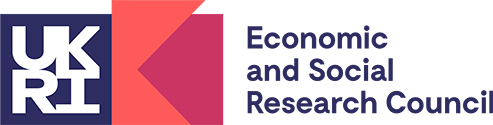 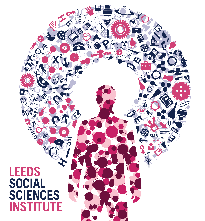 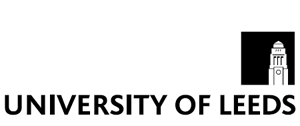 ESRC Impact Acceleration AccountFinal Project Report PGR Placements Project SummaryProject Narrative External Partner Narrative 4. 	Follow-on plans 5. Student testimonial 6. Tools and Resources (if applicable) Please return to Hannah Crow H.E.Crow@Leeds.ac.uk Project TitleProject TitleStart Date(dd/mm/yyyy)End Date(dd/mm/yyyy)Duration(Months)FacultySchoolExternal PartnerExternal PartnerPlease provide a brief summary of your project and any key outputs (max. 200 words) This will be featured on the LSSI website and communicationsPlease detail: The extent the project achieved the aims and objectives as specified in the original application Examples of the key impacts, outcomes and outputs Key challenges and lessons learnt (Maximum 200 words)  Any feedback / comments received from your external partner about the project and their experience of working with you(please include names and quotes if applicable) Please explain how the partnership/networks you have built will be sustained beyond the life of the placement (if applicable) Include information on any websites created, groups/committees/partnerships formed etc. (Maximum 200 words).Please detail how you think this placement has benefited you and your career/professional development. If you have used any resources provided via the LSSI such as the Reflective Diary or the Learning Gain Tool please could you provide us with your experiences of using these resources and if they were helpful? Please also let us know if there are any other resources that would be helpful for those undertaking placements in future. 